КАРТОТЕКА   игр   по  формированию элементарных математических    представлений  у   детей     раннего   возраста  для  родителей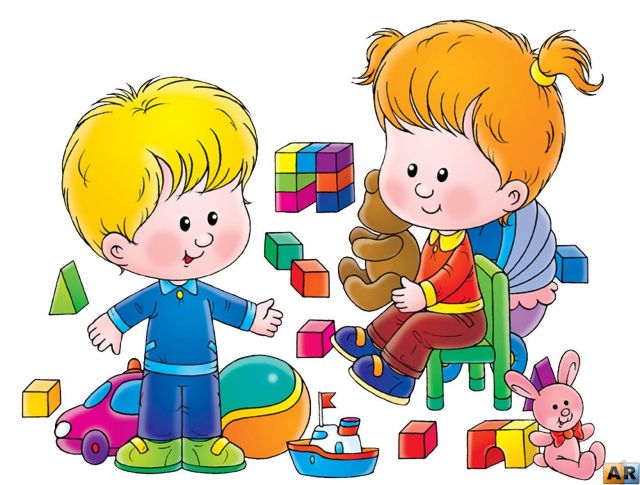 Цель:Активное воздействие на всестороннее развитие детей;Обогащение новыми представлениями и понятиями;Закрепление математических знаний ;Активизация мыслительной деятельности (умение сравнивать, обобщать, классифицировать, анализировать).1.Игра «Посмотрим друг на друга»Цель: закрепить умение пользоваться понятием «один», «много», «ни одного», развивать речь.Содержание: Взрослый ( мама) раздает игрушки: сыну – одну игрушка,  папе – несколько игрушек, маме – ни одной не достаётся.  Взрослый: Сколько игрушек у сына, папы и мамы?Сын, папа и мама смотрят друг на друга и говорят  сколько игрушек у соседа ( одна, много, ни одной).2. «Игра с кубом»Цель: закрепить умение различать шар и куб.Содержание: взрослый бьет по мячу и говорит: «Его бьют, а он не плачет, веселее только скачет». Ребёнок отгадывает, что это мяч. Взрослый выясняет у ребёнка почему мяч скачет (круглый, резиновый) и загадывает новую загадку : «Его бьют, а он не плачет, почему-то он не скачет» (куб). Ребёнок отгадывает, затем выясняет, почему куб не может кататься и скакать. Рассматривает, какие особенности имеет куб (состоит из квадратов, сторон и углов).3. Игра  «Кукла Маша купила мебель»Цель: учить ориентироваться в пространстве, закрепить знание геометрических фигур.Содержание: стол, стул, диван заменяются геометрическими фигурами: круг, квадрат, прямоугольник. Ребёнок должен подумать, какая фигура будет вместо стола, какая вместо стула, какая вместо дивана. Ребёнок  вместе с взрослым расставляет «мебель» в «комнате».4. Игра  «Сравни предметы»Цель: развитие мышления, внимания.Содержание: взрослый предлагает ребёнку рассмотреть две игрушки и говорит, чем они похожи и чем отличаются друг от друга. Например: рыбка и утка похожи тем, что они любят воду, есть глаза, а отличаются тем, что рыбка маленькая, а утка большая .5. Игра  «Самолеты»Цель: учить группировать предметы по цвету.Содержание: на стульчиках разложены бумажные самолетики разных цветов. Вопросы: сколько всего самолетов? Какого они цвета? По сколько самолетов на каждом стуле? Затем ребёнку предлагается взять в руки самолет и присесть на стульчик. По команде : «Полетели красные… , желтые …» - ребёнок выполняет игровые действия. В такой же последовательности самолеты приземляются.6.Игра «Собери пирамидку»Цель: различать понятия «большой – маленький - ещё меньше»; закрепить основные цвета.Ребёнок собирает по колечки, разбросанные по комнате. Взрослый (мама) держит стержень, на который нанизываются колечки. По ходу сбора пирамидки взрослый  уточняет цвет и размер колечка.Взрослый: Какое это колечко по размеру? Ребёнок: Большое. Если ребенок ошибается, взрослый  поправляет его. Взрослый: А какого цвета?   Ребёнок: Жёлтого (или др.)  Когда пирамидка собрана, взрослый хвалит ребенка. Еще раз повторяют цвета и размеры колечек пирамидки. Взрослый: Вот какая у нас получилась красивая пирамидка. 7.Игра  «Чудесный мешочек»Цель: различать понятия один, много, мало.Содержание:  у взрослого мешочек, в котором лежат пуговицы (орехи, бусины и др.).  Взрослый предлагает ребенку достать из мешочка много пуговиц,  одну пуговицу. Игра повторяется с другими предметами.8. Игра «Собери клубочки»Цель: различать понятия «большой – маленький»Содержание: На полу рассыпаны клубочки маленькие и большие нужно сложить маленькие клубочки в маленькую корзинку, большие в большую.9. Игра «Разноцветные платочки»Цель: закрепить основные цвета; развивать внимание память.Содержание: Взрослый показываеткрасивые разноцветные платочки: платочки  красного, желтого и синего цветов. Красный платочек - дети хлопают в ладошиЖелтый платочек – дети топают ногами Синий платочек – дети кружатся на месте(Ребёнок выполняет задания)10. Игра «Строимся парами»Цель: различать понятия  «большой – маленький»; закрепить основные цвета.Содержание:  Взрослый ставит в один ряд один большой и один маленький квадраты одного цвета.                Остальные пары малыши составляют самостоятельно.11. Игра «Печём пирожки»Цель:различать понятия один, много; закрепить знание геометрических фигур.Содержание: на большую салфетку выложить по одному красному квадраты,сопровождая словами: «один, ещё один, ещё один, и ещё один - много пирожков». Игра повторяется с другими геометрическими фигурами.12. Игра « Что катится?»

Цель: Познакомить ребёнка с формой предметов. 
Сделайте небольшую горку из наклонной дощечки. Положите перед ребенком кубик и шарик. Предложите соревнование у кого фигурка дальше укатится с горки. 
Вначале ребенку будет все равно, какую фигурку взять. Но после нескольких проб он поймет, что выигрывает только тот, у кого шарик, и будет стараться выбрать именно его. 
Сделайте вывод вместе с ребенком: "Шарик катится, а кубик нет”. У кубика есть углы, которые мешают катится, а на шарике нет. Посмотрите в коробке с кубиками, какие еще фигуры могут катится. 

13. Игра«Большой – маленький»Цель:учить детей строить башню из кубиков разных размеров; учить последовательно отбирать предметы.
Дайте ребенку кубики разных размеров (можно из разных конструкторов) и попросите построить высокую башню. 
Пусть малыш убедится на собственном опыте, чтобы башня была достаточно устойчивой, внизу должен быть самый большой кубик, выше - меньше, а еще выше - совсем маленький. Приучайте последовательно отбирать кубики, выбирая каждый раз самый большой. Для сравнения их можно прикладывать друг к другому. 
Построив башню из кубиков, можно перейти к строительству башен из плоских фигур, выкладывая их на столе так, чтобы снизу вверх размер уменьшался. 

14. Игра «Забавные фигуры»
Цель: познакомить детей с геометрическими фигурами: круг, треугольник, квадрат.Разложите на полу листы цветной бумаги или бумажные домики с разноцветными крышами, а на них сверху геометрические фигуры того же цвета. 
Если малыш еще не разбирается в фигурах, нарисуйте на фигурках смешные рожицы и объясните, что это забавные человечки с интересными именами: Круг, Треугольник, Квадрат (для начала используйте не больше 3-х). Попросите малыша поселить в домик фигуры такого же цвета, при этом он должен называть их имена. 15. Игра: «Найди свой домик»Цель:закрепить с ребёнком основные цвета.Взрослый раскладывает на полу 4 разноцветных обруча (красный, жёлтый, синий и зелёный). Взрослый: Я разложила на полу обручи. Назови их цвета.Ребёнок называет цвета.Взрослый: А ещё у меня есть цветные круги, какого цвета круги?Ребёнок ещё раз повторяет названия цветов.А теперь надо эти цветные круги разместить по домикам. У каждого круга, свой домик (обруч).Взрослый: Какого цвета этот круг?Ребёнок: Красный.Взрослый: В какой домик ты его положишь?Ребёнок: В красный.Взрослый: Правильно! Молодец!Оставшиеся круги ребёнок раскладывают в свои домики самостоятельно. Во время  игры ребёнок повторяет название цветов.